Ubezpieczenie samochodu w niemczech - jak warto to załatwićW naszym blogpoście odpowiadamy jak załatwić ubezpieczenie samochodu w niemczech w wielu skomplikowanych dla Polaków sytuacjach. Zachęcamy do lektury.Agencja ubezpieczeniowa w NiemczechJeżeli jesteś jedną z tych osób które lubią mieć kilka opcji zanim podejmie konkretną decyzję, zdecydowanie również w przypadku ubezpieczenia samochodu w Niemczech spodoba ci się zaproponowana przez nas opcja. Mianowicie jeżeli jesteś Polakiem, który na niemiecki bądź nie rozumie tamtejszero prawa warto skorzystać z usługi multiagencji. Jest to swojego rodzaju firma, która ma dostęp do ofert ubezpieczenia oferowanych przez wiele towarzystw ubezpieczeniowych. Jeżeli więc skontaktujesz się z tego typu agencją ubezpieczeniową sprawdzi ona dla ciebie kilkanaście ofert i razem podejmiecie decyzję o tym, które ubezpieczenie jest dla ciebie najkorzystniejsze.Ubezpieczenie samochodu w Niemczech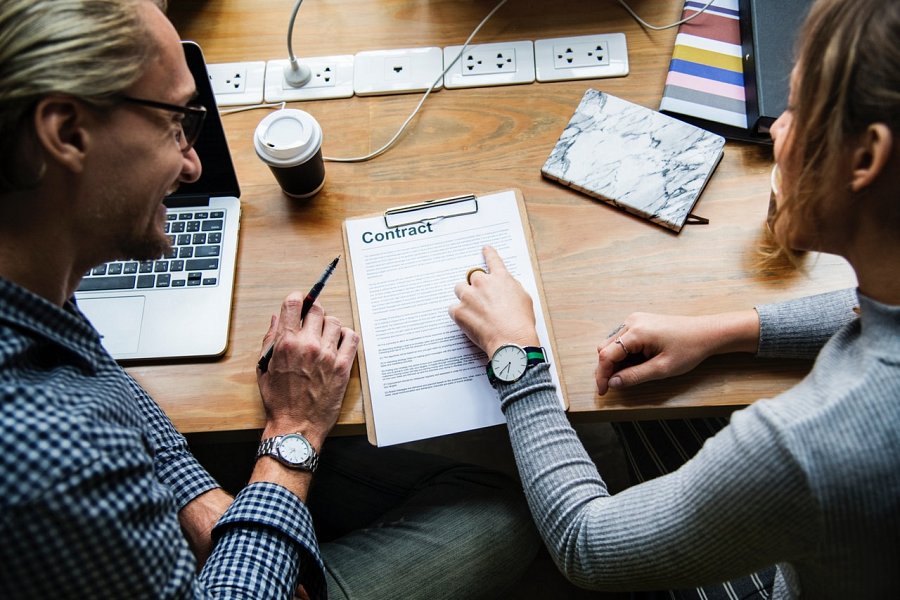 Ubezpieczenie samochodu w Niemczech może nie być także łatwą sytuacją dla osób, które nie przebywają w Niemczech pełnego roku lub nie posiadają przetłumaczonych dokumentów z towarzystwa ubezpieczeniowego polskiego. W tych działaniach pomogą ci specjaliści z agencji ubezpieczeniowej. Jednym z takich miejsc jest firma Convers, która już od 1995 roku pomaga Polakom w załatwieniu wszelkich formalności związanych z ubezpieczeniami na terenie Niemiec.